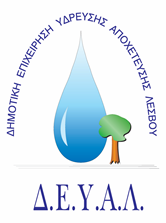 ΔΗΜΟΤΙΚΗ ΕΠΙΧΕΙΡΗΣΗ                                                               Ημερομηνία:06-04-2020ΥΔΡΕΥΣΗΣ ΑΠΟΧΕΤΕΥΣΗΣ                                             ΛΕΣΒΟΥ                                                                                                         Προς                                                                                                         Δ.Ε.Υ.Α. Λέσβου   ΕΝΔΕΙΚΤΙΚΟΣ ΠΡΟΥΠΟΛΟΓΙΣΜΟΣ	Προς Υπογραφή Προσφέροντος ή Εκπροσώπου του……………………………………………………… Όνομα υπογράφοντος……………………………………………….Αρ. Δελτίου Ταυτότητας/ΔιαβατηρίουΥπογράφοντος………………………………………………..Ιδιότητα υπογράφοντος……………………………………………… ΘΕΜΑ:  Προμήθεια / Κατασκευή μπλοκ για τις ανάγκες των γραφείων της ΔΕΥΑ Λέσβου.  Αρ. πρωτ.3530/06-04-2020Α/ΑΠΟΣΟΤΗΤΑΠΕΡΙΓΡΑΦΗΤΙΜΗ ΜΟΝ. ΚΟΣΤΟΣ150Μπλοκ διαστάσεων 20X13,5cm, διπλότυπο, αυτογραφικό Φ50“ΕΝΤΟΛΗ ΠΡΟΜΗΘΕΙΑΣ ΥΛΙΚΩΝ” 3,50175,002100Μπλοκ διαστάσεων 21X13,5cm, τριπλότυπο, αυτογραφικό Φ50 “ΥΠΗΡΕΣΙΑΚΟ ΣΗΜΕΙΩΜΑ ΥΠΟΔΟΧΗΣ ΛΥΜΑΤΩΝ”4,00400,00ΚΑΘΑΡΗ ΑΞΙΑΚΑΘΑΡΗ ΑΞΙΑΚΑΘΑΡΗ ΑΞΙΑΚΑΘΑΡΗ ΑΞΙΑ575,00ΦΠΑ 17%ΦΠΑ 17%ΦΠΑ 17%ΦΠΑ 17%97,75ΣΥΝΟΛΟΣΥΝΟΛΟΣΥΝΟΛΟΣΥΝΟΛΟ672,75